222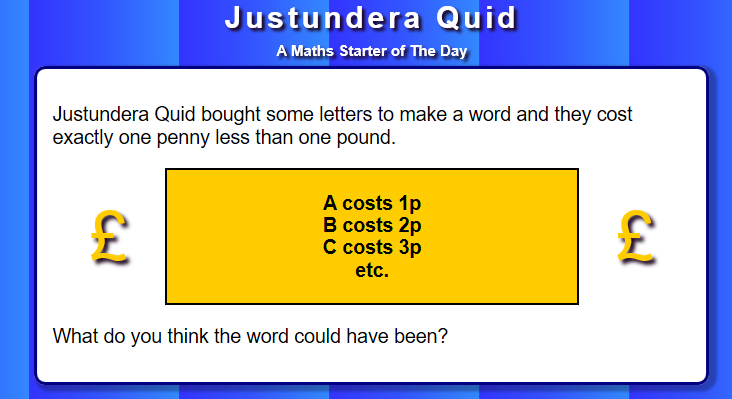 ABCDEFGHIJ12345678910KLMNOPQRST11121314151617181920ABCDEF123456